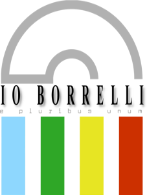 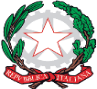 ISTITUTO OMNICOMPRENSIVO “D. BORRELLI”LICEO CLASSICO - SCUOLA DI BASE                                                                                                             Santa Severina  -  Roccabernarda (KR)                               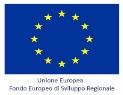           Via Mattia Preti, 1   -  88832    SANTA SEVERINA (KR)             Codice Univoco di fatturazione elettronica UFJEUS                                     www.ioborrelli.gov.itC.F. 91021720791 – Tel. 0962/51055 – Fax 09621783011 – e-mail kric825009@istruzione.it KRPC010002@istruzione.itPIANO EDUCATIVO INDIVIDUALIZZATOsu base I.C.F.ALUNNO _____________________________________________Classe __ª, Sez. __Grado di Scuola:Anno Scolastico 201_/201_Insegnante di Sostegno: _________________________                                        Data di compilazione:_____________________PARTE PRIMA: DATI DELL’ALUNNO/A COMPOSIZIONE DEL NUCLEO FAMILIAREDATI SCOLASTICIRISORSE UMANE DISPONIBILI PER IL PROCESSO DI INCLUSIONEDocente di sostegno (ore settimanali) : _________________________________________Collaboratore scolastico (indicare per quali bisogni):   ____________________________________Personale educativo assistenziale (ore settimanali) : _________________________________________Altre figure (specificare quali e ore settimanali): ____________________________________________NOTE INFORMATIVE:Assunzione di farmaci  (specificare tipo e frequenza)	□	SI	□	NO____________________________________________________________________________________________________________________________________________________________________________Assunzione di farmaci in ambito scolastico                           □	SI        □	NO(specificare tipo e frequenza e chi ne è responsabile)____________________________________________________________________________________________________________________________________________________________________________Eventuali altre problematiche di cui tener conto (crisi epilettiche, problemi particolari, allergie .)__________________________________________________________________________________________________________________________________________________________________________INTERVENTI RIABILITATIVI:AMBIENTE E ACCOGLIENZA:Descrizione dell’ambiente:scuola (barriere architettoniche, struttura, collocazione socio territoriale… )classe ( clima, positività, difficoltà, alunni con bisogni educativi speciali, altri alunni in situazione di handicap, organizzazione del sostegno complessivo, …)Accoglienza: ( indicare se e come sono stati realizzati progetti specifici: progetto continuità, progetto accoglienza… )RAPPORTI CON LA FAMIGLIA:Descrizione delle aspettative della famiglia nei confronti  della scuola, degli insegnanti…Punto di vista della persona (quando possibile) in merito alle scelte previste nel PEIModalità di collaborazione scuola/famiglia (come si decide di collaborare)Definizione degli obiettivi formativi condivisiIndicare i tempi e le modalità di incontroPARTE SECONDA: PROFILO DELL’ALUNNODIAGNOSI FUNZIONALE EDUCATIVA :____________________________________________________________________________________________________________________________________________________________________________________________________________________________________________________________________________________________________________________________________________________PROFILO DI FUNZIONAMENTO:1. FUNZIONI E STRUTTURE CORPOREE: Descrizione della disabilità e del profilo di funzionamento del soggetto circa le funzioni e le strutture corporee quali:  funzioni mentali (attenzione, memoria, psicomotorie, emozionali, percettive, pensiero, cognitive di base, cognitive di livello superiore, linguaggio, calcolo, sequenza dei movimenti complessi, esperienza del sé e del tempo) funzioni sensoriali (visive, uditive, sensoriali del gusto, dell’olfatto, del tatto, percezione del dolore) funzioni dell’eloquio  (voce, articolazione della voce, fluidità e ritmo dell’eloquio, vocalizzazione alternativa, altro) Funzioni neuro-muscoloscheletriche e correlate al movimento (in relazione ai dati acquisiti dalla certificazione) 2. ATTIVITÀ PERSONALI: Descrizione dei punti di forza (CAPACITÀ e PERFORMANCE) e dei punti di debolezza ( DEFICIT, CARENZE). Indicare gli elementi che ostacolano – BARRIERE- e che facilitano – FACILITATORI- la PERFORMANCE 1. Apprendimento e applicazione delle conoscenze:  Esperienze sensoriali intenzionali (guardare, ascoltare, altro) Apprendimento di base (copiare, imparare attraverso le azioni con gli oggetti, acquisire informazioni, acquisire il linguaggio, ripetere, acquisire concetti, imparare a leggere, imparare a scrivere, imparare a calcolare, acquisizione di abilità e pratiche, altro) Applicazione delle conoscenze (focalizzare l’attenzione, dirigere l’attenzione, pensare, leggere, scrivere, calcolare,  risoluzione di problemi, prendere decisioni)  2. Compiti e richieste generali (intraprendere un compito singolo, intraprendere compiti articolati, eseguire la routine quotidiana, gestire la tensione e altre richieste di tipo psicologico, controllare il proprio comportamento 3. Comunicazione (verbale e non verbale)Comunicazione-ricevere (comunicare e ricevere messaggi verbali, non verbali, nel linguaggio dei segni, con messaggi scritti) Comunicazione-produrre (parlare, vocalizzazione prelinguistica, cantare, produrre messaggi non verbali, produrre messaggi nel linguaggio dei segni, scrivere messaggi) Conversazione e uso di strumenti e tecniche di comunicazione (conversazione, discussione, utilizzo di strumenti e tecniche di comunicazione, conversazione e uso di strumenti e tecniche di comunicazione)  4. MobilitàCambiare e mantenere una posizione corporea (cambiare la posizione corporea di base, mantenere una posizione corporea, trasferirsi)Trasportare, spostare e maneggiare oggetti (sollevare e trasportare oggetti, spostare oggetti con gli arti inferiori, uso fine della mano, uso della mano e del braccio, uso fine del piede) Camminare e spostarsi (camminare, spostarsi, spostarsi usando apparecchiature/ausili)  5. Cura della propria persona (lavarsi, prendersi cura di singole parti del corpo, bisogni corporali, vestirsi, mangiare, bere, prendersi cura della propria salute, badare alla propria sicurezza) 6. Interazioni e relazioni interpersonali Interazioni interpersonali generali (interazioni interpersonali semplici, interazioni interpersonali complesse e/o generali) Relazioni interpersonali particolari (entrare in relazione con estranei, relazioni formali, relazioni sociali informali, relazioni familiari)PARTECIPAZIONE SOCIALE:Descrizione dei punti di forza (CAPACITÀ e PERFORMANCE) e dei punti di debolezza ( DEFICIT, CARENZE). Indicare gli elementi che ostacolano – BARRIERE- e che facilitano – FACILITATORI- la PERFORMANCE Vita sociale, civile e di comunitàAutonomia socialeInterazioni interpersonali e qualità dell’inclusioneProgetto di vitaFATTORI CONTESTUALI AMBIENTALI:  Evidenziare i  fattori ambientali e in quale misura essi influenzano positivamente o negativamente la capacità del soggetto ad eseguire compiti o azioni o il suo funzionamento e la sua partecipazione ad un contesto sociale.Prodotti e tecnologiaAmbiente scolasticoRelazioni e sostegno socialeFATTORI CONTESTUALI PERSONALI: Evidenziare i  fattori personali e in quale misura essi influenzano positivamente o negativamente la capacità del soggetto ad eseguire compiti o azioni o il suo funzionamento e la sua partecipazione ad un contesto sociale.Stile di attribuzioneAutoefficaciaAutostimaEmotivitàComportamenti problemaMotivazionePARTE TERZA: PROGRAMMAZIONE DIDATTICO – EDUCATIVO L’alunno segue, per decisione unanime del Consiglio di Classe, sentito il parere dei genitori, del Gruppo di Lavoro per l’Inclusione e dell’A.S.L di competenza, una    Programmazione curricolare di classe  Programmazione per obiettivi minimi   Programmazione differenziata per le seguenti discipline:________________________________________________________________________________
________________________________________________________________________________ Programmazione differenziata in tutte le discipline  Note  CONTRATTO FORMATIVOProspetto orario settimanale della classe Orario del sostegno all’alunno*LEGENDA:    presenza docente di sostegno: S                 presenza educatore: E 	               compresenza: CL’alunno frequenta la scuola per _____   ore settimanali.Se ridotto spiegare le motivazioni e/o le attività svolte fuori dalla scuola in orario scolastico:  VERIFICHE DEL PRESENTE P.E.I.Il presente Piano Educativo Individualizzato verrà sottoposto a verifiche e conseguente ridefinizione periodica in qualunque momento il consiglio di classe, su proposta di uno qualunque di suoi componenti, ne ravvisi la necessità. La verifica dei risultati raggiunti e della congruenza delle scelte effettuate avviene in via ordinaria in coincidenza con le verifiche periodiche trimestrali/quadrimestrali.Di ciascuna delle sedute di verifica si redige una relazione che viene riportata in allegato.EVENTUALI INTERVENTI INTEGRATI ALLA PROGRAMMAZIONE DIDATTICO-EDUCATIVAREDATTORI DEL PEIFirme dei componenti del Consiglio di Classe:               Firma del Dirigente Scolastico______________________________________             Firme degli operatori A.S.L_______________________________________    _______________________________________                        Firma dei genitori_________________________________    _________________________________Data di approvazione P.E.I. __________________________________COGNOME:NOME:LUOGO E DATA DI NASCITA:RESIDENZA:TELEFONO:EVENTUALI NOTECOGNOME E NOMERUOLOEVENTUALI ANNOTAZIONIIscritto nell’a.s. ________________ alla  scuola:1.	Dell’infanzia_____________________________________________2.	Primaria_________________________________________________3.	Secondaria di I grado_______________________________________4.	Secondaria di II grado______________________________________Iscritto nell’a.s. ________________ alla  scuola:1.	Dell’infanzia_____________________________________________2.	Primaria_________________________________________________3.	Secondaria di I grado_______________________________________4.	Secondaria di II grado______________________________________Iscritto nell’a.s. ________________ alla  scuola:1.	Dell’infanzia_____________________________________________2.	Primaria_________________________________________________3.	Secondaria di I grado_______________________________________4.	Secondaria di II grado______________________________________Iscritto nell’a.s. ________________ alla  scuola:1.	Dell’infanzia_____________________________________________2.	Primaria_________________________________________________3.	Secondaria di I grado_______________________________________4.	Secondaria di II grado______________________________________Iscritto nell’a.s. ________________ alla  scuola:1.	Dell’infanzia_____________________________________________2.	Primaria_________________________________________________3.	Secondaria di I grado_______________________________________4.	Secondaria di II grado______________________________________Iscritto nell’a.s. ________________ alla  scuola:1.	Dell’infanzia_____________________________________________2.	Primaria_________________________________________________3.	Secondaria di I grado_______________________________________4.	Secondaria di II grado______________________________________Iscritto nell’a.s. ________________ alla  scuola:1.	Dell’infanzia_____________________________________________2.	Primaria_________________________________________________3.	Secondaria di I grado_______________________________________4.	Secondaria di II grado______________________________________Iscritto nell’a.s. ________________ alla  scuola:1.	Dell’infanzia_____________________________________________2.	Primaria_________________________________________________3.	Secondaria di I grado_______________________________________4.	Secondaria di II grado______________________________________Iscritto nell’a.s. ________________ alla  scuola:1.	Dell’infanzia_____________________________________________2.	Primaria_________________________________________________3.	Secondaria di I grado_______________________________________4.	Secondaria di II grado______________________________________Iscritto nell’a.s. ________________ alla  scuola:1.	Dell’infanzia_____________________________________________2.	Primaria_________________________________________________3.	Secondaria di I grado_______________________________________4.	Secondaria di II grado______________________________________SezioneCorsoCorsoNumero di ore settimanali di lezione Numero di ore settimanali di lezione Organizzazione dell’orario giornaliero con indicazione delle pauseOrganizzazione dell’orario giornaliero con indicazione delle pauseOrganizzazione dell’orario giornaliero con indicazione delle pauseOrganizzazione dell’orario giornaliero con indicazione delle pauseOrganizzazione dell’orario giornaliero con indicazione delle pauseOrganizzazione dell’orario giornaliero con indicazione delle pauseOrganizzazione dell’orario giornaliero con indicazione delle pauseOrganizzazione dell’orario giornaliero con indicazione delle pausecon pausacon pausasenza pausasenza pausaAlunni frequentanti la classe: __________ di cui  DVA : _____________  Altri BES: _____________Alunni frequentanti la classe: __________ di cui  DVA : _____________  Altri BES: _____________Alunni frequentanti la classe: __________ di cui  DVA : _____________  Altri BES: _____________Alunni frequentanti la classe: __________ di cui  DVA : _____________  Altri BES: _____________Alunni frequentanti la classe: __________ di cui  DVA : _____________  Altri BES: _____________Alunni frequentanti la classe: __________ di cui  DVA : _____________  Altri BES: _____________Alunni frequentanti la classe: __________ di cui  DVA : _____________  Altri BES: _____________Alunni frequentanti la classe: __________ di cui  DVA : _____________  Altri BES: _____________Alunni frequentanti la classe: __________ di cui  DVA : _____________  Altri BES: _____________Alunni frequentanti la classe: __________ di cui  DVA : _____________  Altri BES: _____________Tipi di trattamentoN° oreStrutturaNote: indicare quali interventi sono attivi, - esempio logopedia, psicomotricità, ecc… - se avvengono in orario scolastico o, se sono Asl  o privatiRiabilitazione logopedicaRiabilitazione neuropsicomotoriaRiabilitazione FKTIntervento psicologicoAttività socio-sanitarieAttività dei familiariAltre attività (specificare)1. AREA o DISCIPLINA:                1. AREA o DISCIPLINA:                CompetenzeAbilitàConoscenzeContenutiMetodologie, tecniche e strategie didatticheModalità di verifica e valutazione degli apprendimentiOrarioLunedìMartedìMercoledìGiovedìVenerdìSabato      –            –            –            –            –            –            –            –      OrarioLunedìMartedìMercoledìGiovedìVenerdìSabato      –            –            –            –            –            –            –            –      DATE DELLE VERIFICHEBREVE DESCRIZIONE DELLE DECISIONI PRESEProgetti didattici curriculariProgetti didattici extracurriculariInterventi educativi integrati nel territorio (percorsi scuola lavoro, stages ecc )AltroNOME E COGNOMEQUALIFICAFIRMA